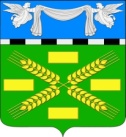 Совет Коноковского сельского поселенияУспенского района61 сессияРЕШЕНИЕ«14» сентября  2017 года								  №183 село КоноковоОб утверждении муниципальной программы «Комплексное развитие транспортной инфраструктуры Коноковского сельского поселения Успенского района Краснодарского края на период 2017-2029 годы»            В соответствии с постановлением Правительства Российской Федерации от 01 октября 2015 года № 1050 «Об утверждении требований к программам комплексного развития социальной инфраструктуры поселений, городских округов», в соответствии с пунктом 4.1 статьи 6 Градостроительного кодекса Российской Федерации, руководствуясь статьей 14 Федерального закона от 6 октября 2003 года № 131-ФЗ «Об общих принципах организации местного самоуправления в Российской Федерации», уставом Коноковского сельского поселения Успенского района, Совет Коноковского сельского поселения Успенского района р е ш и л:        1.Утвердить  муниципальную программу «Комплексное развитие транспортной инфраструктуры Коноковского сельского поселения Успенского района на 2017-2029 годы.         2. Обнародовать настоящее решение в соответствии с Уставом Коноковского сельского поселения Успенского района и разиестить на официальном сайте администрации Коноковского сельского поселения Успенского района в сети Интернет         3. Контроль за выполнением настоящего решения возложить на главу Коноковского сельского поселения Успенского района  Н.Д. Елисеева.          4. Настоящее решение вступает в силу на следующий день после дня его  обнародования.Глава Коноковского сельского поселения                               Успенского района                                                                             Н.Д. ЕлисеевПредседатель Совета Коноковского сельского поселения Успенского района                                       С.А. Хорольцова                                                                               Приложение                                                                      к решению Совета Коноковского                                                                                          сельского поселения                                                                               Успенского района                                                                               от 14.09.2017 года № 183Муниципальная программа«Комплексное развитие транспортной инфраструктуры на территории муниципального образования Коноковского сельское поселение Успенского района Краснодарского края на  2017-2029 годы»ПАСПОРТПРОГРАММЫ КОМПЛЕКСНОГО РАЗВИТИЯ ТРАНСПОРТНОЙ ИНФРАСТРУКТУРЫ НА ТЕРРИТОРИИ КОНОКОВСКОГО СЕЛЬСКОГО ПОСЕЛЕНИЯУСПЕНСКОГО РАЙОНА КРАСНОДАРСКОГО КРАЯ  НА ПЕРИОД ДО 2029 ГОДАРАЗДЕЛ 1. ХАРАКТЕРИСТИКА СУЩЕСТВУЮЩЕГО СОСТОЯНИЯ ТРАНСПОРТНОЙ ИНФРАСТРУКТУРЫ Анализ положения Коноковского сельского поселения  в структуре пространственной организации субъекта  Российской ФедерацииТерритория Коноковского сельского поселения расположена в западной части Успенского района Краснодарского края.В своих административных границах Коноковское сельское поселение занимает площадь 7530,80 га. Центром Коноковского сельского поселения является село Коноково. Связь с городом Краснодаром и населенными пунктами края осуществляется по автодороге федерального значения «Кавказ». С населенными пунктами района связь осуществляется по автомобильным дорогам регионального значения «г. Армавир – с. Коноково  – г. Невинномысск», «подъезд к х. Зуево», а также межмуниципального значения «с. Коноково – а. Урупский - с. Трехсельское - с. Пантелеймоновское».Социально-экономическая характеристика поселения, характеристика градостроительной деятельности на территории поселения, включая деятельность в сфере транспорта, оценка транспортного спросаНаселениеЧисленность населения Коноковского  сельского  поселения по состоянию на 01.01.2017 г. составляет 8667 человек. Здесь проживает 18,9 % населения Успенского района. Таблица 1 – Оценка численности постоянного населения   Характеристика существующей демографической ситуации производилась на основе данных по общей численности населения, сведений о естественной и механической динамике и структуре численности населения.Жилой фондВ границах Коноковского сельского поселения Успенского района существующий жилищный фонд на 2017 г.  составляет 148,52  тыс. м² общей площади. Обеспеченность жильем составляет  в среднем по сельскому поселению 18,6 м2/чел. и может колебаться в зависимости от доходов населения.Жилая застройка представлена главным образом домами с приусадебными участками индивидуальными и двухквартирными.  Градостроительная деятельностьТерритория поселения представляет собой в основном земли сельскохозяйственного назначения. Площадь сельскохозяйственных угодий на территории поселения составляет 5888,83 га.Село Коноково расположено в северной части земель поселения. Площадь земель населенного пункта составляет 1230,57 га.Через поселение в широтном направлении пролегает автодорога федерального значения «Кавказ». Параллельно ей по южной окраине с. Успенского проходит железная дорога направлением «Армавир – Кисловодск».Производственные территории представлены объектами агропромышленного комплекса. В границах поселения производственные территории сосредоточены, в основном, вблизи с. Коноково. На землях сельскохозяйственного назначения, расположены животноводческие предприятия, на территории которых функционируют мастерские, крытые токи, зернохранилища, конторские здания, склады удобрений, стоянки сельскохозяйственной техники, сохраняемые или предлагаемые к восстановлению проектом по прямому функциональному назначению.В западной части поселения расположено подземное хранилище газа ООО «Кубаньгазпром». В северной части поселения, вблизи с. Коноково имеются месторождения глин.Территория села представляет собой единое планировочное образование, расположенное на левом берегу р. Кубань, между железнодорожной магистралью и водной поверхностью. Развитие  планируется на западной окраине населенного пункта.Самой перспективной территорией для развития производственной зоны села является Южная промзона, расположенная в южной части населенного пункта между автомагистралью «Кавказ» и железнодорожной магистралью, так как она имеет свободные земельные ресурсы. Развитие получает и северная производственная зона. Здесь, в северо-западной части села, в районе реконструируемого кирпичного завода, предусмотрен резерв производственных территорий малых предприятий. Общественно-деловая зона представлена существующим общественным центром села и проектируемыми центрами обслуживания, расположенными в существующих жилых кварталах на свободной от застройки территории и в проектируемых микрорайонах. Основной общественный центр села формируется на базе уже существующего центра, расположенного в геометрическом центре населенного пункта на ул. Калинина. По главным и основным улицам предусматривается пешеходная связь между общественными центрами и проектируемыми подцентрами, а также с зоной отдыха на берегу реки Кубань и р. Бейчуг.Транспортная инфраструктураОсновными транспортными артериями являются дороги регионального значения «г. Армавир –с. Коноково  – г. Невинномысск», «подъезд к х. Зуево», а также межмуниципального значения «с. Коноково – а. Урупский - с. Трехсельское - с. Пантелеймоновское».Протяженность  внутрипоселковых дорог – 75,065 км из них: асфальт – 4,65 км, гравий – 70,415 км.Таблица 2 – Наименование дорог Коноковского сельского поселенияХарактеристика функционирования и показатели работы транспортной инфраструктуры по видам транспортаРазвитие транспортной системы Коноковского сельского поселения является необходимым условием улучшения качества жизни жителей.Наличием и состоянием сети автомобильных дорог определяется территориальная целостность и единство экономического пространства. Недооценка проблемы, несоответствия состояния дорог местного значения социально-экономическим потребностям общества является одной из причин экономических трудностей и негативных социальных процессов.Внешние транспортно-экономические связи Коноковского сельского поселения с другими регионами осуществляются двумя  видами транспорта – автомобильным и железнодорожным.Автомобильный транспортВсего на территории Коноковского сельского поселения  зарегистрировано  2340 транспортных средств. Уровень автомобилизации составляет 270 автомобилей на 1000 жителей.Железнодорожный транспортПо территории Коноковского сельского поселения, южнее с. Коноково, проходит железная дорога «Армавир - Кисловодск». На данной дороге расположена железнодорожная станция «Коноково». Так же население пользуется двумя железнодорожными вокзалами г. Армавир, расположенных на расстоянии 24 км от сельского поселения.Водный транспорт На территории Коноковского сельского поселения водный транспорт не используется, никаких мероприятий по обеспечению водным транспортом не планируется.Воздушные перевозки в Коноковском сельском поселении не осуществляются.  Для воздушных перелетов население пользуется аэропортами  г. Краснодар, расположенном на расстоянии 247 км от сельского поселения и г. Минеральные Воды, 168 км. Характеристика сети дорог Коноковского сельского поселения, параметры дорожного движения и оценка качества содержания дорогДорожно – транспортная сеть Коноковского сельского поселения состоит из дорог IV  категории (таблица 2), предназначенных для не скоростного движения (IV категория – две полосы движения, ширина полосы 3,0 метра, ширина проезжей части 6,0 метров).      Таблица 3 – Характеристика улично-дорожной сети Коноковского сельского поселенияЭкологическая нагрузка на окружающую среду от автомобильного транспорта и экономические потериАвтомобильный транспорт привлекает к себе все большее внимание как источник антропогенной нагрузки на окружающую среду. Негативные воздействия на окружающую среду при эксплуатации автомобилей:– потребление топлива, выделение вредных выхлопных газов;– продукты истирания шин и тормозов;– шумовое загрязнение окружающей среды;– материальные и человеческие потери в результате транспортных аварий.С точки зрения загрязнения атмосферы автомобильный транспорт является перемещающимся в пространстве источником выбросов продуктов сжигания топлива (отработавших газов).В качестве топлива служат: бензин, сжиженный газ, дизельное топливо.При сжигании указанных видов топлива в атмосферу поступают окислы азота, оксид углерода, сернистый ангидрид, углеводороды, сажа. Оксид азота в соединении с водяными парами образует азотную кислоту, которая раздражает легочную ткань, что приводит к хроническим заболеваниям. Диоксид азота раздражает слизистую оболочку глаз, легких и вызывает необратимые изменения в сердечнососудистой системе.Автотранспорт, как передвижной источник выбросов отличает (помимо возможности перемещаться в пространстве) существенное изменение удельных выбросов во времени. У одной и той же автотранспортной единицы выбросы при различных режимах работы двигателя (прогрев, пробег) будут различны (соотношение составит 1 : 4, 4 : 1 соответственно), кроме того выбросы различаются и для периодов года (теплый и  холодный - соотношение составит 1 : 1,   1 : 1,3 соответственно).Загрязнение окружающей среды токсичными компонентами отработавших газов приводит к нарушениям в росте растений. Непосредственную опасность для растений представляют диоксид серы, оксид азота, продукты фотохимических реакций. Накапливаясь в растениях, они создают опасность для животных и людей. Наибольшую экологическую нагрузку испытывают растения на полосах земель вдоль дорог с большой интенсивностью движения. Отработавшие газы способствуют ускорению процессов разрушения изделий из пластмассы и резины, оцинкованных поверхностей и черных металлов, а также покраски, облицовки и конструкции зданий. При солнечной безветренной погоде компоненты отработавших газов и углеводороды в результате фотохимических реакций образуют смог.Еще одним фактором воздействия автомобильного транспорта на окружающую среду и человека является шум, создаваемый двигателем внутреннего сгорания, шасси автомобиля (в основном механизмами трансмиссии и кузова), и в результате взаимодействия шины с дорожным покрытием. Интенсивность шума зависит от топографии местности, скорости и направления ветра, температурного градиента, влажности воздуха, наличия и типа шумозащитных сооружений и др. Чрезмерный шум может стать причиной нервного истощения, психической угнетенности, вегетативного невроза, расстройства эндокринной и сердечно-сосудистой системы, изменения ритма и частоты сердечных сокращений, артериальной гипертонии. Негативной стороной и главной угрозой экономической безопасности в схеме автотранспорта являются ДТП (ущерб от ДТП). Экономические потери в каждом секторе экономики:1.Сектор общественных финансов:- Расходы дорожных служб на ликвидацию последствий ДТП.- Расходы пенсионного фонда РФ (пособия по потере кормильца, пенсии по инвалидности, выплаты на погребение, ежемесячные денежные выплаты).- Расходы фонда социального страхования РФ (расходы на реабилитацию пострадавших, оплата больничного листа, выплаты на погребение, недополученная часть налоговых поступлений с единого социального налога).- Расходы фонда обязательного медицинского страхования РФ.2. Рыночный сектор- Потери вследствие повреждения транспортных средств и грузов.- Издержки, связанные с простоем ремонтируемых транспортных средств.- Неустойки, связанные с невыполнением договорных обязательств.- Потери доходов в связи с не укомплектованностью штата, из-за временной нетрудоспособности или гибели работника.3. Сектор домашних хозяйств- Потери вследствие повреждения транспортных средств и имущества.- Потери заработной платы пострадавшего в ДТП.- Расходы на платные медицинские услуги.- Дополнительные расходы на медицинскую реабилитацию.Оценка качества содержания дорогВ Коноковском сельском поселении в течении всего года (с учетом сезона) выполняются комплекс работ по уходу за дорогой, дорожными сооружениями и полосой отвода, по обеспечению безопасности движения, а также по зимнему содержанию дорог. Но в связи с недостаточным финансированием, данные мероприятия выполняются не в полном объеме. Анализ состава парка транспортных средств и уровня автомобилизации  в поселении, обеспеченность  парковкамиВсего на территории Коноковского сельского поселения зарегистрировано  2340  транспортных средств. Уровень автомобилизации 270 автомобилей на 1000 жителей. Анализ обеспеченности объектами транспортного обслуживания.Согласно пунктов 6.40, 6.41 СНиП 2.07.01-89* «Градостроительство. Планировка и застройка городских и сельских поселений»:               - автозаправочные станции (АЗС) следует проектировать из расчета одна топливораздаточная колонка на 1200 легковых автомобилей. На территории Коноковского сельского поселения расположены пять АЗС, суммарной мощностью 12 колонок.  На  расчетный срок в строительстве АЗС нет необходимости;- станции технического обслуживания (СТО) автомобилей следует проектировать из расчета один пост на 200 легковых автомобилей. На территории сельского поселения расположены три станции по ул. Коминтерна, ул. Первомайская и промзона. - парковочные места следует проектировать из расчета 25 машино-мест на 1000 жителей. На территории Коноковского сельского поселения парковочные места отсутствуют.  На расчетный срок необходимо строительство парковок, суммарной мощностью  241 место.1.6 Характеристика работы транспортных средств общего пользования,  включая анализ пассажиропотокаПассажирский транспорт является важнейшим элементом сферы обслуживания населения, без которого невозможно нормальное функционирование общества. Он призван удовлетворять потребности населения в передвижениях, вызванные производственными, бытовыми, культурными связями.В Коноковском сельском поселении предусмотрены перевозки пассажиров по маршрутам «Коноково – Армавир» и «Коноково- Успенское» - 16 рейсов в день.Пассажирский транспорт полностью удовлетворяет потребности населения Коноковского сельского поселения. Большое значение для транспортных связей имеет личный автотранспорт.1.7 Характеристика условий пешеходного и велосипедного   передвиженияВ Коноковском сельском поселении тротуары расположены: - ул. Кубанская;- проспект Жукова;- ул. Красная;- ул. Первомайская (от ул. Восточная до ул. Коминтерна);-ул. Калинина (от ул. Красная до ул. Первомайская);-ул. Коминтерна (от ул. Красная до ул. Первомайская);- ул. Ленина ( от ул. Коминтерна до ул. Калинина).Велосипедные дорожки  отсутствуют. Движение организовано в местах общего пользования в неорганизованном порядке. На расчетный срок строительство велосипедных дорожек не планируется, в связи с отсутствием финансирования.1.8 Характеристика движения грузовых транспортных средств, оценка работы транспортных средств коммунальных и дорожных служб, состояния инфраструктуры для данных транспортных средствДанные о количестве грузовых транспортных средств принадлежащие собственникам всех видов собственности на территории поселения отсутствуют.Транспортные средства, осуществляющие механическую уборку дорог Коноковского сельского поселения, вывоз ТБО, посыпку противогололедными материалами, по состоянию на 01.01.2017 используются 6 единиц специализированного транспорта.На территории Коноковского сельского поселения не предусмотрена инфраструктура для грузовых транспортных средств.  1.9 Анализ уровня безопасности дорожного движенияЗа 2016 год на территории Коноковского сельского поселения дорожно-транспортные происшествия не зарегистрированы. 1.10 Оценка уровня негативного воздействия транспортной инфраструктуры на окружающую среду, безопасность и здоровье населенияЗагрязнение атмосферы. Выбросы в воздух дыма и газообразных загрязняющих веществ (диоксид азота (NO2), диоксид серы (SO2) и озон (О3)) приводят к вредным проявлениям для здоровья, особенно к респираторным аллергическим заболеваниям. Воздействие шума. Автомобильный, железнодорожный и воздушный транспорт служит главным источником бытового шума. Уровень автомобилизации Коноковского сельского поселения не высокий. Но по территории сельского поселения проходит железнодорожная сеть, что негативно сказывается на населении.Снижение двигательной активности. Исследования показывают тенденцию к снижению уровня активности у людей в связи с тем, что все больше людей предпочитают передвигаться при помощи автотранспорта. Недостаточность двигательной активности приводит к таким проблемам со здоровьем как сердечно-сосудистые заболевания, инсульт, диабет типа II, ожирение, некоторые типы рака, остеопороз и вызывает депрессию. Учитывая сложившуюся планировочную структуру сельского поселения и характер дорожно – транспортной сети, можно сделать вывод о не благополучности экологической ситуации в части воздействия транспортной инфраструктуры на окружающую среду, безопасность и здоровье человека. На территории поселения расположены участки дорог с интенсивным движением, что приводит к  повышению уровня загрязнения атмосферного воздуха.Для эффективного решения проблем загрязнения воздуха, шумового загрязнения, снижения двигательной активности, связанных с использованием транспортных средств, необходимо вести разъяснительную работу среди жителей сельского поселения направленную на снижение использования автомобильного транспорта при передвижении в границах населенного пункта. 1.11 Характеристика существующих условий и перспектив развития и размещения транспортной инфраструктуры Коноковского сельского поселенияАнализ сложившегося положения дорожно – транспортной инфраструктуры позволяет сделать вывод о существовании на территории Коноковского сельского поселения ряда проблем транспортного обеспечения:Слабое развитие улично-дорожной сети;Низкое развитие автомобильного сервиса (мойки, остановочные площадки).На расчетный срок в Коноковском сельском поселении не планируется развитие придорожного сервиса.1.12. Оценка нормативно-правовой базы, необходимой для функционирования и развития транспортной инфраструктуры Коноковского сельского поселенияПрограмма комплексного развития транспортной инфраструктуры Коноковского сельского поселения  на  2017– 2029 гг. подготовлена на основании: - Градостроительного кодекса Российской Федерации от 29.12.2004 № 190-ФЗ;- Федерального закона от 06 октября 2003 года № 131-ФЗ «Об общих принципах организации местного самоуправления в Российской Федерации»;- Федерального закона от 08.11.2007 № 257-ФЗ «Об автомобильных дорогах и о дорожной деятельности в Российской Федерации и о внесении изменений в отдельные законодательные акты Российской Федерации»; - Федерального закона от 09.02.2007 № 16-ФЗ «О транспортной безопасности»;- поручения Президента Российской Федерации от 17 марта 2011 года Пр-701; - постановления Правительства Российской Федерации от 25 декабря 2015 года Пр-N1440 «Об утверждении требований к программам комплексного развития транспортной инфраструктуры поселений, городских округов»; - Приказа министерства транспорта Российской Федерации от 16.11.2012 № 402 «Об утверждении Классификации работ по капитальному ремонту, ремонту и содержанию автомобильных дорог»;- Генерального плана Коноковского сельского поселения Успенского района Краснодарского края. Основными направлениями совершенствования нормативно-правовой базы, необходимой для функционирования и развития транспортной инфраструктуры поселения являются:- координация усилий федеральных органов исполнительной власти, органов исполнительной власти Краснодарского края, органов местного самоуправления, представителей бизнеса и общественных организаций в решении задач реализации мероприятий (инвестиционных проектов);- запуск системы статистического наблюдения и мониторинга необходимой обеспеченности учреждениями транспортной инфраструктуры поселений в соответствии с утвержденными и обновляющимися нормативами; - разработка стандартов и регламентов эксплуатации и (или) использования объектов транспортной инфраструктуры на всех этапах жизненного цикла объектов.1.13 Оценка финансирования транспортной инфраструктурыТаблица 4РАЗДЕЛ 2. ПРОГНОЗ ТРАНСПОРТНОГО СПРОСА, ИЗМЕНЕНИЯ ОБЪЕМОВ И ХАРАКТЕРА ПЕРЕДВИЖЕНИЯ НАСЕЛЕНИЯ И ПЕРЕВОЗОК ГРУЗОВ НА ТЕРРИТОРИИ КОНОКОВСКОГО СЕЛЬСКОГО ПОСЕЛЕНИЯ 2.1. Прогноз социально-экономического и градостроительного развития поселенияПрогноз изменения численности населения Коноковского сельского поселения.В существующем генеральном плане Коноковского сельского поселения, совмещенным с проектом планировки, предлагается следующее проектное решение по демографической ситуации в поселении: численность населения на расчетный период по генеральному плану (2029 г.) составит 9 650 человек.  В связи с тем, что фактическая численность населения с 2010 года по 2017 год увеличилось на 787 человек, то принять расчетную численность населения по генеральному плану рационально.  Для этого необходима  реализация мероприятий приоритетных национальных проектов, мероприятий, направленных на сохранение и укрепление здоровья населения, в том числе репродуктивного, улучшение качества медицинского и социального обслуживания, защиту материнства и детства, пропаганда здорового образа жизни.Объемы планируемого жилищного строительства Градостроительная политика развития предусматривает развитие не только по экстенсивному пути, при котором осуществляется присоединение все новых и новых свободных от застройки земель к территории населенного пункта, но и по интенсивному пути в существующих границах.Проектный объем нового жилищного строительства определен исходя из:- проектной численности населения;- динамики жилищного строительства.Генеральным планом Коноковского сельского поселения (2029 год) предусмотрено максимальное сохранение существующего жилищного фонда. Убыль жилищного фонда составит 13,6 тыс. м2 (9,2 % от общего жилищного фонда), площадь сохраняемого существующего жилищного фонда составит 134,92 тыс. м2.В результате комплексного анализа территориальных резервов определены направления и объемы жилищного строительства на перспективу:- формирование новой индивидуальной усадебной и малоэтажной секционной жилой застройки в проектируемых кварталах населенных пунктов.  Предлагается размещение домов усадебного типа и малоэтажных секционных жилых домов, в которых средняя обеспеченность составит не ниже 32 м2 и 18 м2 на человека соответственно. Данный тип застройки в наибольшей степени будет отвечать современным требованиям комфортности проживания, обеспечивающий более гибкое реагирование на запросы населения в изменяющихся социально-экономических условиях. - существующая средняя жилищная обеспеченность в среднем по поселению составляет 18,6 м2 на человека. На расчетный срок предлагается доведение жилищной обеспеченности существующего населения к расчетному сроку до 21,2 м2  на человека.Таблица 5 – Перспективный объем жилищного фондаОбъемы прогнозируемого выбытия из эксплуатации объектов социальной инфраструктурыВыбытие из эксплуатации существующих объектов социальной инфраструктуры в Коноковском сельском поселении не планируется.2.2. Прогноз транспортного спроса Коноковского сельского поселения, объемов и характера передвижения населения и перевозок грузов по видам транспортаОсновными транспортными артериями в поселке являются автомобильные дороги местного, районного и федерального значения. Основные маршруты движения грузовых и транзитных потоков в населенных пунктах на сегодняшний день проходят по дороге федерального значения Р 217 «Кавказ», регионального значения «г. Армавир –с. Коноково  – г. Невинномысск», «подъезд к х. Зуево», межмуниципального значения «с. Коноково – а. Урупский - с. Трехсельское - с. Пантелеймоновское»,  а также по центральным улицам.  Данные об интенсивности движения грузовых транспортных средств отсутствуют.Количество и протяженность внутрирайонных автобусных маршрутов удовлетворяют потребности населения в полном объеме. Характер и цели передвижения населения Коноковского сельского поселения не менялись последние несколько лет, таким образом, можно судить и о неизменности транспортного спроса в прогнозируемом периоде.2.3     Прогноз развития транспортной инфраструктуры по видам транспортаВ период реализации программы, транспортная инфраструктура по видам транспорта, представленным в сельском поселении, не претерпит существенных изменений. В границах «домашнего региона» преобладающим останется автомобильный транспорт, как в формате общественного транспорта, так и личного транспорта граждан. Для целей обслуживания действующих производственных предприятий сохранится использование грузового транспорта. Таблица 6 – Прогнозные значения развития транспортной инфраструктуры до 2029 года2.4   Прогноз развития дорожной сетиРеализация Программы  позволит сохранить существующую сеть автомобильных дорог за счет качественного содержания дорог, повысить качественные характеристики дорожных покрытий и безопасность дорожного движения за счет проведения целевых мероприятий по ремонту, реконструкции автомобильных дорог, применения новых технологий и материалов. В результате реализации Программы планируется достигнуть следующих показателей:- Увеличение доли муниципальных автомобильных дорог общего пользования местного значения, соответствующих нормативным требованиям; - Содержание автомобильных дорог общего пользования местного значения и искусственных сооружений на них в полном объеме;- Ремонт автомобильных дорог общего пользования местного значения. Существующие риски по возможности достижения прогнозируемых результатов: - риск ухудшения социально-экономической ситуации в стране, что выразится в снижении темпов роста экономики и уровня инвестиционной активности, возникновении бюджетного дефицита, сокращения объемов финансирования дорожной отрасли; - риск превышения фактического уровня инфляции по сравнению с прогнозируемым, ускоренный рост цен на строительные материалы, машины, специализированное оборудование, что может привести к увеличению стоимости дорожных работ, снижению объемов строительства, реконструкции, капитального ремонта, ремонта и содержания автомобильных дорог общего пользования местного значения; - риск задержки завершения перехода на финансирование работ по содержанию, ремонту и капитальному ремонту автомобильных дорог общего пользования местного значения в соответствии с нормативами денежных затрат, что не позволит в период реализации Программы существенно сократить накопленное в предыдущий период отставание в выполнении ремонтных работ на сети автомобильных дорог общего пользования и достигнуть  запланированных в Программе величин показателей.2.5 Прогноз уровня автомобилизации, параметров дорожного движенияТаблица 7 – Прогнозные значения уровня автомобилизациидо 2029 годаОпределение параметров дорожного движения является неотъемлемой частью при определении мероприятий по снижению аварийности на дороге, а так же для совершенствования регулирования дорожного движения на перекрестке. К основным параметрам дорожного движения относят: интенсивность движения, динамический коэффициент приведения состава транспортного потока, поток насыщения, установившийся интервал убытия очереди автомобилей, коэффициент загрузки полосы движением, коэффициент приращения очереди, средняя длина очереди в автомобилях и метрах, удельное число остановок автомобиля, коэффициент безостановочной проходимости. В Поселении на расчетный срок изменений параметров дорожного движения не прогнозируется (таблица 3).2.6 Прогноз показателей безопасности  дорожного движенияВ Коноковском сельском поселении в 2016 году дорожно-транспортные происшествия не зарегистрированы. В перспективе возможно ухудшение ситуации из-за массового пренебрежения требований безопасности дорожного движения со стороны участников движения.Чтобы не допустить негативного развития ситуации, необходимо:- повышение правового сознания и предупреждения опасного поведения среди населения, в том числе среди несовершеннолетних;- установка средств организации дорожного движения на дорогах (дорожных знаков). Если на расчетный срок данные мероприятия осуществятся, то прогноз показателей безопасности дорожного движения будет благоприятным.2.7    Прогноз негативного  воздействия транспортной  инфраструктуры на  окружающую среду и  здоровья населенияВ период действия программы не предполагается изменение структуры, маршрутов и объемов грузовых и пассажирских перевозок. Изменения центров транспортного тяготения не предвидится. Возможной причиной увеличения негативного воздействия на окружающую среду и здоровье населения, станет рост автомобилизации населения, в связи, с чем усилится влияние факторов, рассмотренных в п. 1.10 Программы.РАЗДЕЛ 3. УКРУПНЕННАЯ ОЦЕНКА ПРИНЦИПИАЛЬНЫХ ВАРИАНТОВ РАЗВИТИЯ ТРАНСПОРТНОЙ ИНФРАСТРУКТУРЫ И ВЫБОР ПРЕДЛАГАЕМОГО К РЕАЛИЗАЦИИ ВАРИАНТААнализируя сложившуюся ситуацию и Программу можно выделить три принципиальных варианта развития транспортной инфраструктуры: - оптимистичный – развитие происходит в полном соответствии с положениями генерального плана с реализацией всех предложений по реконструкции и строительству;- реалистичный – развитие осуществляется на уровне необходимом и достаточном для обеспечения безопасности передвижения и доступности.  Вариант предполагает реконструкцию существующей улично – дорожной сети;- пессимистичный – обеспечение безопасности передвижения на уровне выполнения локальных ремонтно – восстановительных работ.В таблице 8 представлены укрупнённые показатели вариантов развития транспортной инфраструктуры.Таблица 8 – Укрупнённые показатели развития транспортной инфраструктурыВ рамках реализации данной программы, предлагается принять второй вариант (реалистичный), как наиболее вероятный в сложившейся ситуации. РАЗДЕЛ 4.   ПЕРЕЧЕНЬ МЕРОПРИЯТИЙ (ИНВЕСТИЦИОННЫХ ПРОЕКТОВ) ПО ПРОЕКТИРОВАНИЮ, СТРОИТЕЛЬСТВУ, РЕКОНСТРУКЦИИ ОБЪЕКТОВ ТРАНСПОРТНОЙ ИНФРАСТРУКТУРЫ ПРЕДЛАГАЕМОГО К РЕАЛИЗАЦИИ ВАРИАНТА РАЗВИТИЯ ТРАНСПОРТНОЙ ИНФРАСТРУКТУРЫМеханизм реализации Программы включает в себя систему мероприятий, проводимых по содержанию и ремонту дорог общего пользования местного значения в Коноковском сельском поселении, строительству тротуаров, мероприятия по обеспечению безопасности дорожного движения (приобретение дорожных знаков). Перечень мероприятий по ремонту дорог по реализации Программы формируется администрацией муниципального образования по итогам обследования состояния дорожного покрытия не реже одного раза в год, в начале осеннего или в конце весеннего периодов и с учетом решения первостепенных проблемных ситуаций, в том числе по поступившим обращениям (жалобам) граждан.Мероприятия по развитию транспортной инфраструктуры по видамтранспортаМероприятия по развитию транспортной инфраструктуры по видам транспорта не планируются.Мероприятия по развитию транспорта общего пользования, созданиютранспортно-пересадочных узловВ Коноковском сельском поселении общественный транспорт удовлетворяет потребностям населения. Для повышения качества обслуживания пассажиров, автотранспортное предприятие должно систематически обследовать и изучать пассажиропотоки по дням недели и месяцам года, как на отдельных маршрутах, так и на всей маршрутной сети.Мероприятия по развитию инфраструктуры для легковогоавтомобильного транспорта, включая развитие единого парковочного пространстваТаблица 9Мероприятия по развитию инфраструктуры пешеходного и велосипедного передвижения На расчетный срок не планируются мероприятия по развитию инфраструктуры пешеходного и велосипедного передвижения.Мероприятия по развитию инфраструктуры для грузового транспорта,транспортных средств коммунальных и дорожных службНа расчетный срок не планируются мероприятия по развитию инфраструктуры для грузовых транспортных средств.Мероприятия по развитию сети автомобильных дорог общегопользования местного значения Коноковского сельского поселенияВ целях развития сети дорог Коноковского сельского поселения планируются:- Мероприятия по ежегодному ремонту автомобильных дорог общего пользования местного значения. - Мероприятия по капитальному ремонту автомобильных дорог.Таблица 10 – Мероприятия по развитию сети дорогМероприятия по развитию инфраструктуры объектов автомобильного транспортаТаблица 11Комплексные мероприятия по организации дорожного движения, в том числе мероприятия по повышению безопасности дорожного движения, снижению перегруженности дорог и (или) их участковТаблица 12Мероприятия по внедрению интеллектуальных транспортных системДанные мероприятия в Коноковском сельском поселении  не планируются.Мероприятия по снижению негативного воздействия транспорта на окружающую среду и здоровье населенияДанные мероприятия в Коноковском сельском поселении  не планируются.Мероприятия по мониторингу и контролю за работой транспортной инфраструктуры и качеством транспортного обслуживания населения и субъектов экономической деятельностиТаблица 13РАЗДЕЛ 5.  ОЦЕНКА ОБЪЕМОВ И ИСТОЧНИКОВ ФИНАНСИРОВАНИЯ МЕРОПРИЯТИЙ ПО ПРОЕКТИРОВАНИЮ, СТРОИТЕЛЬСТВУ, РЕКОНСТРУКЦИИ ОБЪЕКТОВ ТРАНСПОРТНОЙ ИНФРАСТРУКТУРЫ ПРЕДЛАГАЕМОГО К РЕАЛИЗАЦИИ ВАРИАНТА РАЗВИТИЯ ТРАНСПОРТНОЙ ИНФРАСТРУКТУРЫ   Таблица 14РАЗДЕЛ 6. ОЦЕНКА ЭФФЕКТИВНОСТИ МЕРОПРИЯТИЙ (ИНВЕСТИЦИОННЫХ ПРОЕКТОВ) ПО ПРОЕКТИРОВАНИЮ, СТРОИТЕЛЬСТВУ, РЕКОНСТРУКЦИИ ОБЪЕКТОВ ТРАНСПОРТНОЙ ИНФРАСТРУКТУРЫ ПРЕДЛАГАЕМОГО К РЕАЛИЗАЦИИ ВАРИАНТА РАЗВИТИЯ ТРАНСПОРТНОЙ ИНФРАСТРУКТУРЫТаблица 15Эффективность реализации муниципальной программы оценивается ежегодно на основе целевых показателей и индикаторов, исходя из соответствия фактических значений показателей (индикаторов) с их целевыми значениями, а также уровнем использования средств местного бюджета, предусмотренных в целях финансирования мероприятий муниципальной программы. Объемы финансирования мероприятий Программы ежегодно подлежат уточнению при формировании бюджета на очередной финансовый год и плановый период.РАЗДЕЛ 7. ПРЕДЛОЖЕНИЯ ПО ИНСТИТУЦИОНАЛЬНЫМ ПРЕОБРАЗОВАНИЯМ, СОВЕРШЕНСТВОВАНИЮ ПРАВОВОГО И ИНФОРМАЦИОННОГО ОБЕСПЕЧЕНИЯ ДЕЯТЕЛЬНОСТИ В СФЕРЕ ПРОЕКТИРОВАНИЯ, СТРОИТЕЛЬСТВА, РЕКОНСТРУКЦИИ ОБЪЕКТОВ ТРАНСПОРТНОЙ ИНФРАСТРУКТУРЫ НА ТЕРРИТОРИИ  КОНОКОВСКОГО СЕЛЬСКОГО ПОСЕЛЕНИЯВ рамках реализации настоящей программы не предполагается проведение институциональных преобразований, структуры управления, а также характер взаимосвязей при осуществлении деятельности в сфере проектирования, строительства, реконструкции объектов транспортной инфраструктуры, предполагается оставить в неизменном виде.Настоящая программа разработана в соответствии с требованиями к программам комплексного развития транспортной инфраструктуры утверждёнными Постановлением Правительства Российской Федерации №1440 от 25.12.2015 «Об утверждении требований к Программам комплексного развития транспортной инфраструктуры поселений, городских округов».Глава Коноковскогосельского поселения                               Успенского района                                                                              Н.Д. ЕлисеевНаименованиеПрограммыПрограмма комплексного развития транспортной инфраструктуры Коноковского сельского поселения   Успенского района Краснодарского края  на 2017-2029  годы(далее - Программа)Основание для разработки Программы- Градостроительный кодекс Российской Федерации от 29.12.2004 № 190-ФЗ;- Федеральный закон от 29.12. 2014 г. N 456-ФЗ
"О внесении изменений в Градостроительный кодекс Российской Федерации и отдельные законодательные акты Российской Федерации";- Постановление Правительства РФ от 25 декабря 2015 г. № 1440 “Об утверждении требований к программам комплексного развития транспортной инфраструктуры поселений, городских округов”.Наименование заказчика Программы, его местонахождениеАдминистрация  Коноковского сельского поселения Успенского района  Краснодарского края (далее - Администрация)Краснодарский край, Успенский район, с. Коноково, ул. Калинина, д. 51Наименование                 разработчика                                                                                                        Программы, его  местонахождениеООО «Фортуна Проект»355020  г. Ставрополь, ул. Объездная, д. 15А, офис 1Цели Программы-создание условий для устойчивого функционирования транспортной системы; - повышение уровня безопасности движения;- улучшение качества дорог.Задачи Программы- Обеспечение функционирования и развития сети автомобильных дорог общего пользования Коноковского сельского поселения.Целевые показатели   (индикаторы) развития   транспортной          инфраструктурыТехнико-экономические показатели: - протяженность отремонтированных дорог (ежегодно).Финансовые показатели: - финансовые затраты на содержание дорог (ежегодно).Социально-экономические показатели:- доля дорожно-транспортных происшествий (погибших, пострадавших в результате дорожно-транспортных происшествий).Укрупненное описание запланированных мероприятий (инвестиционных проектов) по проектированию, строительству, реконструкции объектов транспортной инфраструктуры1. Производство работ по ремонту и содержанию улично- дорожной сети поселения, в том числе: 1.1 Подсыпка дорог реагентами в зимнее время;1.2 Ямочный ремонт дорог;1.2. Капитальный ремонт дорог.2. Строительство парковок3. Установка (замена) дорожных знаков Срок и этапы реализации Программы2017-2029  годы(этапы реализации Программы не выделяются)Объемы и источники финансирования  ПрограммыОбъем финансирования Программы в 2017-2029 годах составит 62939,1 тыс. рублей, в том числе по годам:2017 – 4160,0 тыс. руб.;2018 – 4326,4 тыс. руб.;2019 – 4499,3 тыс. руб.;2020 – 4679,3 тыс. руб.;2021 – 4866,5 тыс. руб.;2022-2029 – 40407,6 тыс. руб.из них: федеральный бюджет – отсутствует;             краевой бюджет – 16843,3 тыс. руб.;             местный бюджет – 46095,8 тыс. руб.             внебюджетные источники – отсутствуют.Объемы финансирования мероприятий Программы ежегодно подлежат уточнению при формировании бюджета на очередной финансовый год и плановый период.НаименованиеЧисленность населения, чел.Численность населения, чел.Динамика численности населения (2017/2010 гг.)Динамика численности населения (2017/2010 гг.)Наименование2010 г. 2017 г.абсолютное изменение, чел.относительное изменение, %с. Коноково78808667+787+9,9Наименование дорог/улицШирина дороги, мЧисло полосКатегория дорогиСоответствие нормативам СП 34.13330.2012 ул. Западная6,0-IVСоответствуетул. Крымская6,0-IVСоответствуетул. Крупская6,0-IVСоответствуетул. Буденного6,0-IVСоответствуетул. Мира6,0-IVСоответствуетул. Чапаева6,0-IVСоответствуетул. Коминтерна6,0-IVСоответствуетул. Калинина6,0-IVСоответствуетул. Пионерская6,0-IVСоответствуетул. Заводовского6,0-IVСоответствуетул. Комсомольская6,0-IVСоответствуетул. К. Маркса6,0-IVСоответствуетул. К. Цеткин6,0-IVСоответствуетул. Свердлова6,0-IVСоответствуетул. Пролетарская6,0-IVСоответствуетул. Курортная6,0-IVСоответствуетул. Заводская6,0-IVСоответствуетул. Восточная6,0-IVСоответствуетул. Набережная6,0-IVСоответствуетул. Прикубанская6,0-IVСоответствуетул. Пушкина6,0-IVСоответствуетул. Жданова6,0-IVСоответствуетул. Красная6,0-IVСоответствуетул. Ленина6,0-IVСоответствуетул. Селянина6,0-IVСоответствуетул. Молошникова6,0-IVСоответствуетул. Р. Люксембург6,0-IVСоответствуетул. Р. Зорге6,0-IVСоответствуетул. Первомайская6,0-IVСоответствуетул. Ворошилова6,0-IVСоответствуетул. Степная6,0-IVСоответствуетул. Донская6,0-IVСоответствуетул. Железнодорожная6,0-IVСоответствуетул. Привокзальная6,0-IVСоответствуетул. Молодежная6,0-IVСоответствуетпос. Кирпичного завода6,0-IVСоответствуетул. Кубанская6,0-IVСоответствуетул. Батайская6,0-IVСоответствуетул. Российская6,0-IVСоответствуетул. Стрюкова6,0-IVСоответствуетул. Шапошникова6,0-IVСоответствуетул. Широбоковой6,0-IVСоответствуетул. Цветочная6,0-IVСоответствуетпр. Жукова6,0-IVСоответствуетНаименование дорог/улицТип покрытияПротяженность дорог, км/значениеПротяженность дорог, км/значениеСкорость движения, км/часПлотность движения (число авт. на 1 кмИнтенсивность движения транспорта, ед/сутКоэффициент загрузкиНаименование дорог/улицТип покрытияместногорегиональногоСкорость движения, км/часПлотность движения (число авт. на 1 кмИнтенсивность движения транспорта, ед/сутКоэффициент загрузкис. Коноковос. Коноковос. Коноковос. Коноковос. Коноковос. Коноковос. Коноковос. Коноковоул. Западнаягравий1,95-60801560,04ул. Крымскаягравий2,1-60811700,04ул. Крупскаягравий2,1-60811700,04ул. Буденногогравий2,1-60811700,04ул. Мирагравий2,1-60811700,04ул. Чапаевагравий2,1-60811700,04ул. Коминтернаасфальт1,5-602004200,1ул. Коминтернагравий0,6-602004200,1ул. Калининаасфальт0,75-603818000,19ул. Калининагравий1,35-603818000,19ул. Пионерскаяасфальт0,75-601713600,09ул. Пионерскаягравий1,35-601713600,09ул. Заводовскогогравий2,1-60811700,04ул. Комсомольскаягравий2,1-60811700,04ул. К. Марксагравий2,175-60972100,05ул. К. Цеткингравий2,1-60861800,043ул. Свердловагравий1,65-60731200,037ул. Пролетарскаягравий1,5-601131700,057ул. Курортнаягравий1,425-6042600,021ул. Заводскаягравий1,425-601402000,07ул. Восточнаягравий1,05-601241300,062ул. Набережнаягравий2,025-601062150,053ул. Прикубанскаягравий2,025-60992000,05ул. Пушкинагравий1,95-60921800,046ул. Ждановагравий1,95-60921800,046ул. Краснаягравий2,1-6071415000,357ул. Ленинагравий2,4-601583800,079ул. Селянинагравий2,4-601042500,052ул. Молошниковагравий2,55-60982500,05ул. Р. Люксембурггравий2,55-60982500,05ул. Р. Зоргегравий2,55-60982500,05ул. Первомайскаяасфальт1,65-601574000,08ул. Первомайскаягравий0,9-601574000,08ул. Ворошиловагравий2,55-60982500,05ул. Степнаягравий2,55-60982500,05ул. Донскаягравий2,55-60992520,05ул. Железнодорожнаягравий1,35-6067900,03ул. Привокзальнаягравий1,05-601051100,05ул. Молодежнаягравий0,15-6014140,007пос. Кирпичного заводагравий0,36-6029290,015ул. Кубанскаягравий0,63-6038380,019ул. Батайскаягравий0,63-6038380,019ул. Российскаягравий0,63-6038380,019ул. Стрюковагравий0,63-6038380,019ул. Шапошниковагравий0,7-6052520,026ул. Широбоковойгравий0,31-6028280,014ул. Цветочнаягравий0,7-6052520,026пр. Жуковагравий0,95-6076760,038Наименование бюджета2014 г.2015 г.2016 г.Наименование бюджетаТыс. руб.Тыс. руб.Тыс. руб.Средства бюджета муниципального образования2944,43776,44324,1Средства краевого бюджета 2500,0735,00,00Средства федерального бюджета0,000,000,008,1Средства внебюджетных источников0,000,000,00№ п/пПоказателиЕдиницаизмеренияРасчетный срок (2029 г.)1Жилой фонд, всеготыс. м2205,372Населениечел.96503Жилищная обеспеченностьм2/чел21,24Убыль жилого фондатыс. м213,65Сохраняемый существующий жилищный фондтыс. м2134,926Новое строительствотыс. м270,45Наименование показателя2016 (Базовый год)201720182019202020212022-2029ПримечаниеАВТОМОБИЛЬНЫЙ ТРАНСПОРТАВТОМОБИЛЬНЫЙ ТРАНСПОРТАВТОМОБИЛЬНЫЙ ТРАНСПОРТАВТОМОБИЛЬНЫЙ ТРАНСПОРТАВТОМОБИЛЬНЫЙ ТРАНСПОРТАВТОМОБИЛЬНЫЙ ТРАНСПОРТАВТОМОБИЛЬНЫЙ ТРАНСПОРТАВТОМОБИЛЬНЫЙ ТРАНСПОРТАВТОМОБИЛЬНЫЙ ТРАНСПОРТЧисло автомобилей2340234223472350235523702605Увеличение численности автомобилей планируется за счет улучшения уровня жизни и увеличения численности населенияЧисло остановочных площадок11111111111111Автобусные  остановки по с. Коноково: ЖД вокзал,  Коноковский элеватор, ул. Восточная, маг. Валентина, ул. К- Маркса, ул. Коминтерна, ул. Р. Люксембург, Детский садПеречень остановок городского транспорта: ул. Крымская, ул. Калинина (центральная), ул. К-Маркса (маг. Свеча)Число пешеходных дорожек, тротуаров, соответствующих нормативным требованиям для организации пешеходного движения7777777Ул. Кубанская, пр. Жукова, ул. Красная, ул. Первомайская, ул. Калинина, ул. Коминтерна, ул. ЛенинаВелосипедное движение, число пунктов хранения мест0000000На расчетный срок не планируется развитие велосипедных дорожек, в связи с отсутствием финансированияПарковочное пространство, мест000000241Строительство Число автостанций (60 пассажиров)0000000Строительство не планируетсяАВИАЦИОННЫЙ ТРАНСПОРТАВИАЦИОННЫЙ ТРАНСПОРТАВИАЦИОННЫЙ ТРАНСПОРТАВИАЦИОННЫЙ ТРАНСПОРТАВИАЦИОННЫЙ ТРАНСПОРТАВИАЦИОННЫЙ ТРАНСПОРТАВИАЦИОННЫЙ ТРАНСПОРТАВИАЦИОННЫЙ ТРАНСПОРТАВИАЦИОННЫЙ ТРАНСПОРТЧисло вертолетных площадок0000000Строительство не планируетсяЧисло аэропортов0000000Строительство не планируетсяВОДНЫЙ ТРАНСПОРТВОДНЫЙ ТРАНСПОРТВОДНЫЙ ТРАНСПОРТВОДНЫЙ ТРАНСПОРТВОДНЫЙ ТРАНСПОРТВОДНЫЙ ТРАНСПОРТВОДНЫЙ ТРАНСПОРТВОДНЫЙ ТРАНСПОРТВОДНЫЙ ТРАНСПОРТЧисло причалов0000000Строительство не планируетсяЖЕЛЕЗНОДОРОЖНЫЙ ТРАНСПОРТЖЕЛЕЗНОДОРОЖНЫЙ ТРАНСПОРТЖЕЛЕЗНОДОРОЖНЫЙ ТРАНСПОРТЖЕЛЕЗНОДОРОЖНЫЙ ТРАНСПОРТЖЕЛЕЗНОДОРОЖНЫЙ ТРАНСПОРТЖЕЛЕЗНОДОРОЖНЫЙ ТРАНСПОРТЖЕЛЕЗНОДОРОЖНЫЙ ТРАНСПОРТЖЕЛЕЗНОДОРОЖНЫЙ ТРАНСПОРТЖЕЛЕЗНОДОРОЖНЫЙ ТРАНСПОРТЧисло станций1111111жд. ст. «Коноково»Наименование показателя2016 (базовый год)201720182019202020212022-2029Число автомобилей, в т.ч.2340234223472350235523702605- легковые автомобили2340234223472350235523702605- грузовые автомобили -------№ п/пЦелевой показательЕд. изм.Варианты развитияВарианты развитияВарианты развития№ п/пЦелевой показательЕд. изм.ОптимистичныйРеалистичныйПессимистичный1Удельный вес дорог, нуждающихся в капитальном ремонте (реконструкции)%701002Прирост протяженности дорогкм000Наименование мероприятияХарактеристики (машино-мест)РасположениеСроки реализацииФинансирование(сумма, из какого бюджета)Организация парковочного пространства241с. Коноково2022-2029Бюджет МО – 1446,0 тыс. руб.Наименование мероприятияХарактеристикиРасположениеФинансирование(сумма, из какого бюджета)2017 год2017 год2017 год2017 годСодержание улично-дорожной сети в зимнее времяL=4650,0Коноковское сельское поселениеБюджет МО – 30,0 тыс. руб.Ремонт дороги (ямочный ремонт,  подсыпка гравием)-Коноковское сельское поселениеБюджет МО – 210,0 тыс. руб.Капитальный ремонт дороги (асфальтирование)L=500 мКоноковское сельское поселениеБюджет МО – 2660,0 тыс. руб.Краевой бюджет – 1140,0 тыс. руб.2018 год2018 год2018 год2018 годСодержание улично-дорожной сети в зимнее времяL=4650,0Коноковское сельское поселениеБюджет МО – 31,2 тыс. руб.Ремонт дороги (ямочный ремонт,  подсыпка гравием)-Коноковское сельское поселениеБюджет МО – 218,4 тыс. руб.Капитальный ремонт дороги (асфальтирование)L=500 мКоноковское сельское поселениеБюджет МО – 2766,4 тыс. руб.Краевой бюджет – 1185,6 тыс. руб.2019 год2019 год2019 год2019 годСодержание улично-дорожной сети в зимнее времяL=4650,0Коноковское сельское поселениеБюджет МО – 32,4 тыс. руб.Ремонт дороги (ямочный ремонт,  подсыпка гравием)-Коноковское сельское поселениеБюджет МО – 227,1 тыс. руб.Капитальный ремонт дороги (асфальтирование)L=500 мКоноковское сельское поселениеБюджет МО – 2877,1 тыс. руб.Краевой бюджет – 1233,0 тыс. руб.2020 год2020 год2020 год2020 годСодержание улично-дорожной сети в зимнее времяL=4650,0Коноковское сельскоепоселениеБюджет МО – 33,7  тыс. руб.Ремонт дороги (ямочный ремонт,  подсыпка гравием)-Коноковское сельскоепоселениеБюджет МО – 236,2  тыс. руб.Капитальный ремонт дороги (асфальтирование)L=500 мКоноковское сельскоепоселениеБюджет МО – 2992,2 тыс. руб.Краевой бюджет – 1282,3 тыс. руб.2021  год2021  год2021  год2021  годСодержание улично-дорожной сети в зимнее времяL=4650,0Коноковское сельское поселениеБюджет МО – 35,1  тыс. руб.Ремонт дороги (ямочный ремонт,  подсыпка гравием)-Коноковское сельское поселениеБюджет МО – 245,6  тыс. руб.Капитальный ремонт дороги (асфальтирование)L=500 мКоноковское сельское поселениеБюджет МО – 3111,9 тыс. руб.Краевой бюджет – 1333,6 тыс. руб.2022-2029 гг.2022-2029 гг.2022-2029 гг.2022-2029 гг.Содержание улично-дорожной сети в зимнее времяL=4650,0Коноковское сельское поселениеБюджет МО – 280,8  тыс. руб.Ремонт дороги (ямочный ремонт,  подсыпка гравием)-Коноковское сельское поселениеБюджет МО – 1964,8  тыс. руб.Капитальный ремонт дороги (асфальтирование)L=500 мКоноковское сельское поселениеБюджет МО – 24895,2 тыс. руб.Краевой бюджет – 10668,8 тыс. руб.Наименование мероприятияХарактеристикиРасположениеСроки реализацииФинансирование(сумма, из какого бюджета)-----Наименование мероприятияРасположениеХарактеристикаСроки реализацииФинансирование(сумма, из какого бюджета)Установка (замена) дорожных знаковКоноковское сельское поселение20 ед.2017 г.Бюджет МО – 120 тыс. руб.Установка (замена) дорожных знаковКоноковское сельское поселение20 ед.2018 г.Бюджет МО –124,8 тыс. руб.Установка (замена) дорожных знаковКоноковское сельское поселение20 ед.2019 г.Бюджет МО – 129,7 тыс. руб.Установка (замена) дорожных знаковКоноковское сельское поселение20 ед.2020 г.Бюджет МО – 134,9 тыс. руб.Установка (замена) дорожных знаковКоноковское сельское поселение20 ед.2021 г.Бюджет МО – 140,3 тыс. руб.Установка (замена) дорожных знаковКоноковское сельское поселение160 ед.2022-2029 гг.Бюджет МО – 1152,0 тыс. руб.Наименование мероприятияПланируемые срокиФинансирование, тыс. руб.Проведение опросов по удовлетворенности транспортным комплексом, оценка населения качеством предоставляемых услуг транспортным комплексом, уровнем развития транспортной инфраструктуры -0,00МероприятияФинансирование на 2017-2029  гг.,тыс. руб.Финансирование на 2017-2029  гг.,тыс. руб.Финансирование на 2017-2029  гг.,тыс. руб.Финансирование на 2017-2029  гг.,тыс. руб.Итого, тыс. руб.МероприятияФед. бюджетКраевой бюджетБюджет МОВнебюд.Итого, тыс. руб.Мероприятия по развитию транспортной инфраструктуры:----0,00Авиационный транспорт----0,00Речной транспорт----0,00Мероприятия по развитию транспорта общего пользования, созданию транспортно- пересадочных узлов----0,00Мероприятия по развитию инфраструктуры объектов автомобильного транспорта----0,00Мероприятия по развитию сети дорог Коноковского сельского поселения, в. т.ч-16843,342848,1-59691,4строительство дорог----0,00ремонт дорог-16843,342848,1-59691,4Комплексные мероприятия по организации дорожного движения, в том числе мероприятия по повышению безопасности дорожного движения, снижению перегруженности дорог и (или) их участков--1801,7-1801,7Мероприятия по обустройству автомобильной стоянки-- 1446,0-1446,0Мероприятия по мониторингу----0,00Всего0,0016843,346095,80,0062939,1МероприятияНаименование индикатора2016 (Базовый год)20172017201820192020202020212022-20292022-2029а) мероприятия по развитию транспорта общего пользования, созданию транспортно- пересадочных узловЧисло транспортно-пересадочных узлов0000000000а) мероприятия по развитию транспорта общего пользования, созданию транспортно- пересадочных узловКоличество рейсов автомобильного транспорта в год, ед.5840584058406570657065706570657065706570а) мероприятия по развитию транспорта общего пользования, созданию транспортно- пересадочных узловЧисло остановочных площадок11111111111111111111б) мероприятия по развитию инфраструктуры для легкового автомобильного транспорта, включая развитие единого парковочного пространстваПарковочное пространство, мест00000000241241в) мероприятия по развитию инфраструктуры для грузового транспорта, транспортных средств коммунальных и дорожных служб;Число мест стоянок большегрузного транспорта0000505050505050г) мероприятия по развитию сети дорог поселенияРазвитие улично-дорожной сети, км70,41570,41570,41570,41570,41570,41570,41570,41570,41570,415д) комплексные мероприятия по организации дорожного движения, в том числе мероприятия по повышению безопасности дорожного движения, снижению перегруженности дорог и (или) их участковЧисло зарегистрированных ДТП----------д) комплексные мероприятия по организации дорожного движения, в том числе мероприятия по повышению безопасности дорожного движения, снижению перегруженности дорог и (или) их участковКоличество светофорных объектов на УДС, шт.0000000000д) комплексные мероприятия по организации дорожного движения, в том числе мероприятия по повышению безопасности дорожного движения, снижению перегруженности дорог и (или) их участковКоличество нанесенной дорожной разметки, м2279279279279279279279279279279д) комплексные мероприятия по организации дорожного движения, в том числе мероприятия по повышению безопасности дорожного движения, снижению перегруженности дорог и (или) их участковКоличество установленных дорожных знаков, ед----------